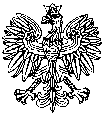           KOMENDA POWIATOWAPAŃSTWOWEJ STRAŻY POŻARNEJ       w Siemiatyczach  woj. podlaskie                    11 Listopada 31                 17-300 SiemiatyczeKARTA ZGŁOSZENIAna zajęcia w sali edukacyjnej „Ognik” w KP PSP w SiemiatyczachLp.Nazwa szkoły/instytucjiLiczba uczestników zajęć Imię, nazwiskonauczyciela/opiekunaNumer telefonu nauczyciela/opiekuna Data i godzina zajęćUwagi